ГБУ ДО ЦТТ Адмиралтейского района Санкт-ПетербургаУчебно-методическая разработка занятияТема:Сувениры к празднику 8 марта. Изготовление игольницы «Кактус».                                                                                                 Автор:Николаева Марина Александровнапедагог дополнительного образованияСанкт-Петербург 2022Конспект открытого занятия.Объединение «Игрушка в подарок»Тема: Сувениры к празднику 8 марта. Изготовление игольницы «Кактус». Участники: педагог дополнительного образования, обучающиеся 8 – 10 лет.Подготовка к занятию: парты расставлены буквой “П”, стулья - по количеству детей, в центре фигуры - 1 парта (стулья не ставятся).Цель: научить изготавливать игольницу «Кактус».Задачи:Обучающие:познакомить детей с видами материалов, используемых для сувениров;научить приёмам кроя ткани, сшивания петельным швом;научить работать с шаблонами и инструментами;Развивающие: расширить кругозор детей;развивать у детей мелкую моторику и глазомер;развивать эстетический вкус.Воспитательные:развивать мотивацию к занятиям шитьём;воспитывать трудолюбие, внимательность, аккуратность в работе, умение доводить начатое дело до конца;Тип занятия: комбинированный.Форма проведения:Презентация, мастер-класс, выставкаФормы и методы, применяемые на занятии:словесный (беседа, выполнение заданий, объяснение), наглядный, практическийОборудование: презентация занятиявыставка работкарточки с кроссвордомметодические пособия по раскроюготовые сувенирышаблоны-выкройкиинструментысувениры для награжденияI Организационная часть.Дети заходят в кабинет и рассаживаются на стулья.Приветствие. Ребята, здравствуйте! Сегодня 2 марта, наконец, наступила весна! Тема сегодняшнего нашего занятия: Изготовление подарка на 8 марта.В наше время 8 Марта в первую очередь ассоциируется с праздником красоты и женственности, с началом весны, с приходом солнышка, тепла, и соответственно, с расцветом самых лучших чувств. И выразить весь наплыв чувств лучше всего с помощью цветов.Уже несколько занятий мы посвятили подготовке к празднику 8 марта. Посмотрите на выставку, которую мы с вами оформили. Вы научились делать цветы из ткани, цветы из гофрированной бумаги. Какой красивый букет у вас получился, какие замечательные сумочки вы оформили. (педагог показывает на выставку)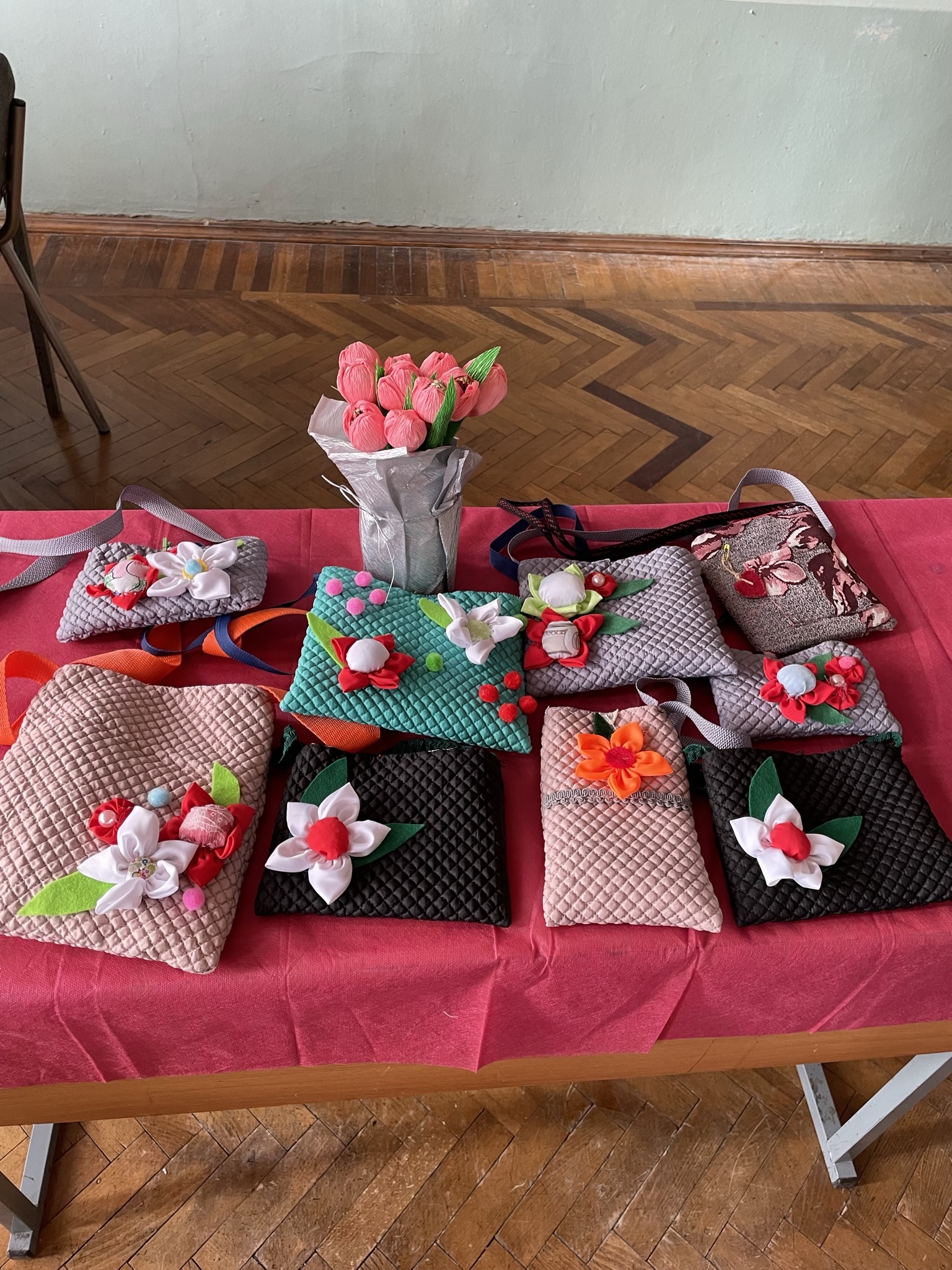 Педагог: Это поделки, выполненные вашими руками. За время наших занятий вы научились работать с тканью. По этим работам видны ваши умения. Сегодня на занятии мы закрепим всё, что вы узнали за прошедшие 6 месяцев, а также сделаем ещё один сувенир. Так как наше занятие проходит накануне 8 марта, а на 8 марта принято обязательно дарить -?Ответы детей: цветы. Каждый из вас выполнит несколько заданий и изготовит цветок. Какой именно, вы узнаете чуть позже. А в конце занятия, те, кто успешно выполнит все задания, получат от меня маленький сувенир.II Основная часть.1 этапПедагог: Сегодня мы подводим предварительные итоги наших занятий. Давайте вспомним какие инструменты и материалы мы используем с вами при работе. -Умеете ли вы отгадывать кроссворды? Сейчас мы это проверим. Я каждому раздам карточку с кроссвордом. В нём спрятаны слова - названия инструментов, приспособлений и материалов.Разгадайте его, ответы впишите в клеточки. (педагог раздает карточки) 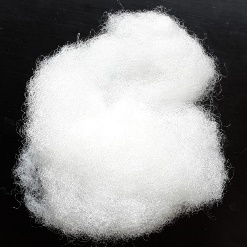 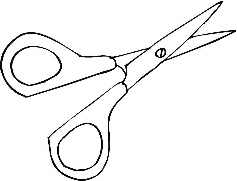 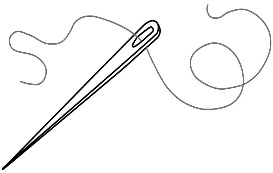 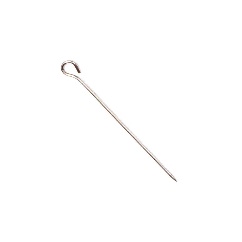 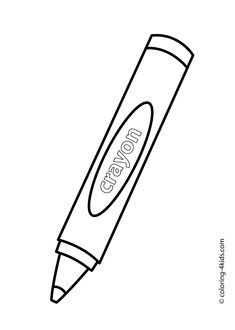 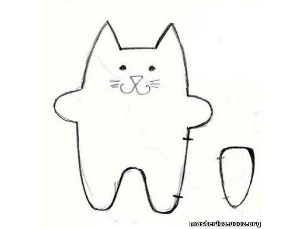 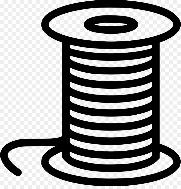 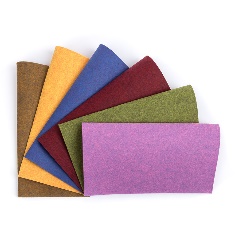 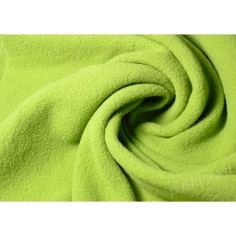 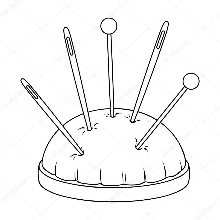 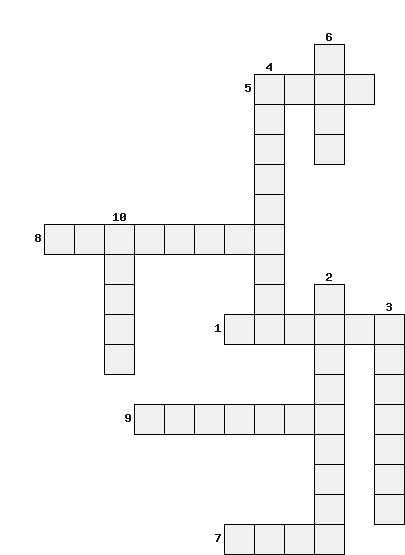 1 Приспособление для изготовления одинаковых деталей, детали игрушки из картона.2 Инструмент, которым можно обвести на ткани шаблон детали.3 Инструмент для вырезания из ткани и бумаги.4 Подушечка для иголок и булавок, используемая в швейном деле, исключающая возможность их потери в процессе работы.5 Заострённый металлический инструмент с ушком для вдевания нити, используемый для шитья.6 Материал, который используется для изготовления одежды и мягких игрушек.7 Плотный нетканый текстильный материал, получаемый путем валяния натуральных или синтетических волокон, используется для изготовления мягких игрушек.8 Наполнитель искусственного происхождения, который используется для наполнения одежды, постельных принадлежностей, мягких игрушек.9 Игла, предназначенная для крепления, прикалывания, закалывания чего-либо.10 Длинные, тонко скрученные волокна, предназначенные для изготовления тканей, шитья, вязания(Игла, синтепон, ножницы, флис, фетр, шаблон, нитки, булавка, игольница, фломастер)Педагог: Давайте проверим, что у вас получилось. (Презентация слайд №5)Дети называют, что они вписали в кроссворд. Педагог: Молодцы! Теперь следующее задание:Соедините линиями картинки со швами с их названиями.                                 шов вперед иголку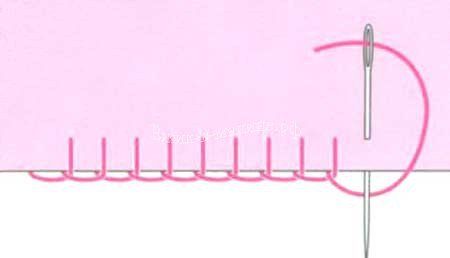                      потайной шов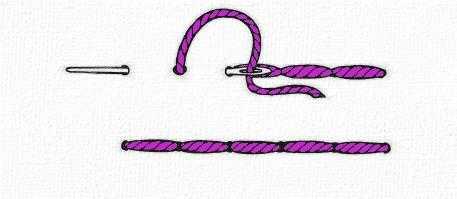                          шов «назад иголка»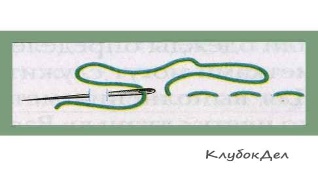                                   петельный шов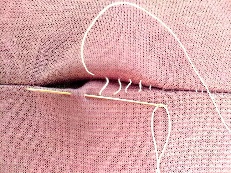 Педагог: Все справились? Что у вас получилось? Педагог проверяет (Презентация слайд № 6)Так как, во второй части занятия мы будем шить, то давайте проверим, помните ли вы правила техники безопасности. Выполните задание №3:Не все правила записаны правильно.  Рядом со смайликом напишите те цифры, какому правилу смайлик улыбается, а на какое сердится?Ножницы нужно передавать кольцами вперед.Можно баловаться инструментами.Нельзя брать иглы и булавки в рот.Нельзя работать неисправными инструментами.Иглы и булавки нужно хранить в игольнице.Иглы и булавки можно хранить на столе.Иглы и булавки можно вкалывать в одежду.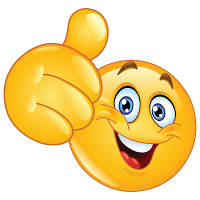 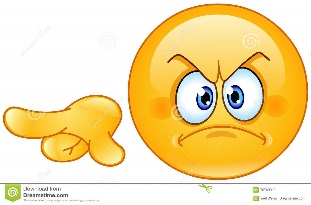 Педагог: Давайте проверим, что у вас получилось. (Презентация слайд №7)Педагог: Правила раскроя. Показать метод. пособие. На какой картинке правильно обведена выкройка? Почему?Ответы детей – 1.в зеркальном отображении. 2 экономно. (Слайд №8)Молодцы! ФизкультминуткаРаз — подняться, потянуться,Два — нагнуться, разогнуться,Три — в ладоши три хлопка,Головою три кивка.На четыре — руки шире,Пять — руками помахать,Шесть — на место тихо сесть.Семь — успокоились совсем.2 этап. Практическая часть. Переходим к практической части нашего занятия. Сейчас вам надо будет угадать, что за цветок вы будете изготавливать. (Слайд 9,10,11,12,13,14)Педагог показывает презентацию (слайды:15-27)Изготовление игольницы «Кактус»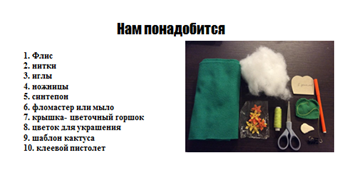  Задание: - Обвести на материале шаблон-выкройку 6 раз и вырезать,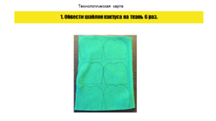 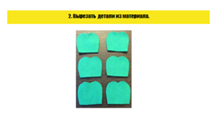 - сшить петельным швом, вырезанные детали,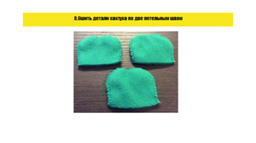 - сшить швом вперёд иголочка все заготовки между собой посередине,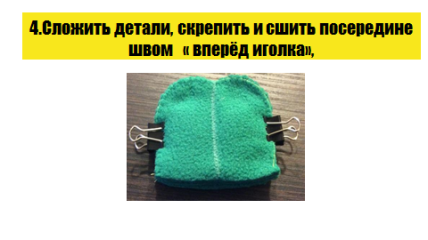   - наполнить кармашки синтепоном.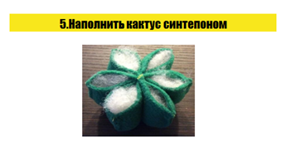 -оформление игрушки (вклеить в горшок, приклеить цветочек).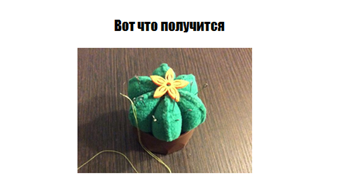 Ш. Подведение итогов занятияПедагог: Молодцы! Все этапы пройдены «на отлично». Понравилось вам занятие?Надеюсь, что все полученные знания в нашем объединении не раз вам пригодятся. Ведь так приятно сделать, что-то своими руками. И эта вещь будет особенной для вас и ваших близких, потому что в ней ваши старания, творчество.Давайте уберём свои рабочие места.До свидания!Формы, методы, приемыСодержание деятельности на занятииРезультат детейРезультат педагогаОрганизационный этап. Игра. Диалог.Создание эмоционально – радостного настроя на занятии.Снятие напряжения и барьеров общения.Снятие напряжения и настрой детей на занятие.Основной этап. Беседа о результатах деятельности за 6 месяцев. Демонстрация игрушек. Демонстрация сувениров, сшитых к 8 мартаАктивизация познавательной деятельности.Обеспечение мотивации предстоящей деятельности на занятии.Создание комфортной обстановки на занятии.Первичная проверка понимания.Словарь.Проверка знаний инструментов и приспособлений, материалов, используемых при шитьеЗакрепление изученного материалаАдекватность выбранных форм, методов, технологий.Игровая ситуация. Создание проблемной ситуации. Практическая часть.Самостоятельная работа – изготовление сувенираПостановка проблемы. - какие инструменты используются при шитье? -правила раскроя (в зеркальном отображении)-швы, используемые при пошиве игрушек: петельный, «вперёд иголочка», «назад иголочка», потайной -оформление игрушки  Педагог помогает, направляет беседу, в ходе которой выявляется результат, поддерживается инициатива ребят, их стремление к творчеству.Снятие напряженности.Погружение в игровую ситуацию.Участие в игре, выполнение творческих заданий, предложенных педагогом. Поиск решений проблемы.Постановка целей. Создание проблемной ситуации. Поиск решений.Завершающий этап. Подведение итогов занятияОбобщение. Рефлексия.Подведение итогов. Выясняем кто доволен своей работай, получился ли сувенир. Приводят в порядок рабочее место.Дают обратную связь, через самооценку.Выявление степени удовлетворенности и заинтересованности детей занятием.